Town of Scituate 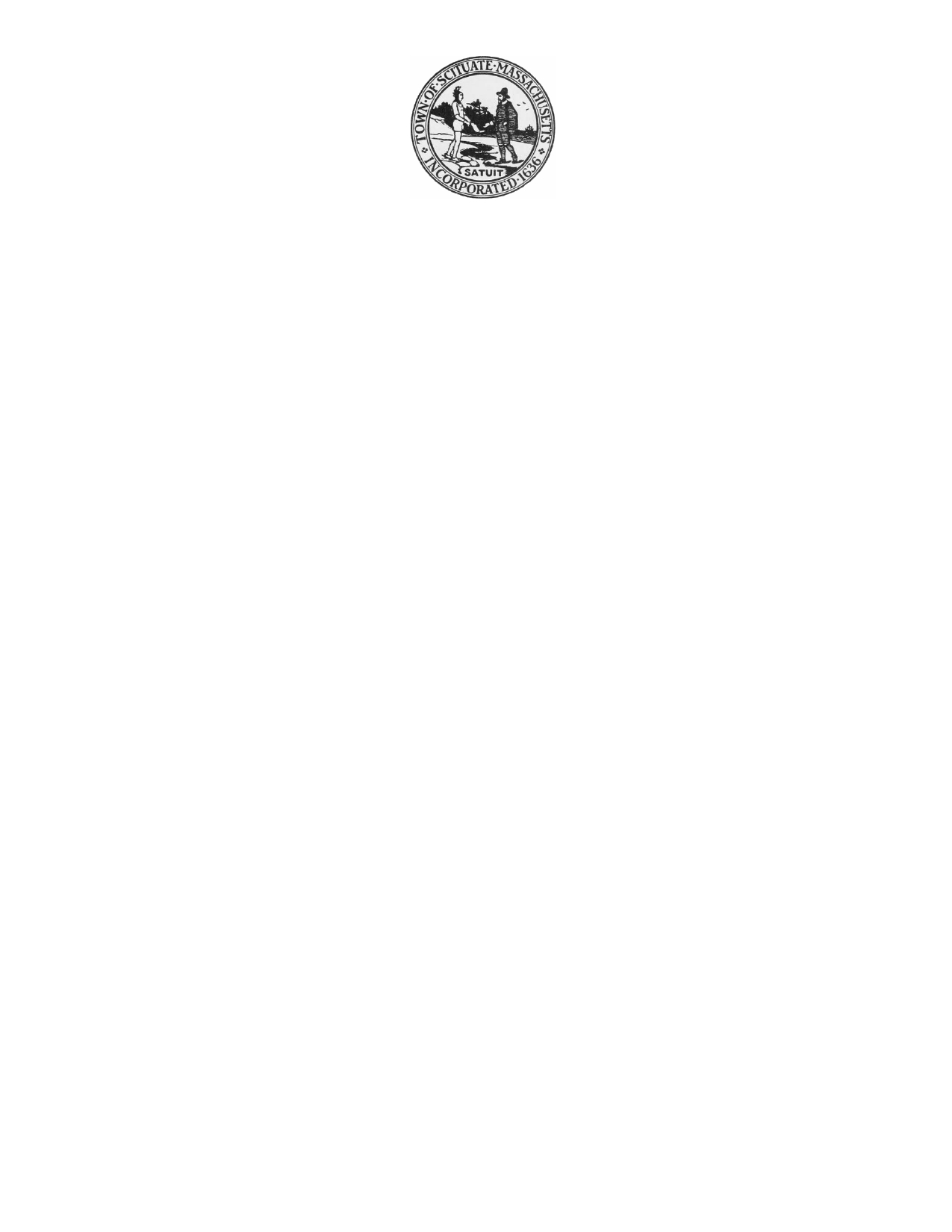 Affordable Housing Trust600 Chief Justice Cushing Highway              Scituate, MA 02066               www.scituatema.govAGENDAAFFORDABLE HOUSING TRUSTAugust 9, 2018 - 6:30 pmTown Library – Small Conference RoomMeeting called to orderAcceptance of agendaDiscuss home inspection report for 11 Nelson RoadVote on repairs to be made prior to saleWalk ins Adjourn